Gustavus Adolphus College Center for Servant Leadership2012-2013 Apprentice ApplicationDeadline: postmarked by August 13, 2012The Gustavus Center for Servant Leadership is looking for first-year students interested in the deep questions concerning one’s self and the community they live in.  As a signature program of the Center, the Servant Leadership Program (SLP) develops the principles of servant leadership in those known as exceptional people, outstanding leaders, and faithful students.  The Apprentice program is one of three programs within the SLP focused on self-discovery, vocation, integrated learning, and hands-on service.  Applicants showing a solid track record of effective service, responsible leadership, community enhancement, and personal exploration will receive consideration.  Members will receive a stipend for personal development, community service, and participation.   The responsibilities of SLP Apprentices include:Participation in a year-long Center for Servant Leadership service programEngage in integrative curriculumEngage in experiential learning opportunitiesBe a role model and spokesperson for servant leadershipThe Apprentice program is the first of three programs dedicated to the principles of servant leadership.  In subsequent years, Apprentices may apply to become either an SLP Ambassador or Partner (or both).  These two programs are intended to build on the personal development emphasized in the Apprentice program and further enable students to contribute to a better world. 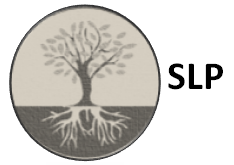 Name _____________________________________________________ 			Phone # _________________________      E-mail____________________________________Your summer contact addressStreet _______________________________________________________ Apt #___________City _______________________________________ State __________ Zip Code __________Please attach to this form a separate typed page or two with your brief, but thorough and thoughtful, responses to the following questions:1) Introduce yourself to us.  Tell us about your part in community service projects and/or servant leadership initiatives. 2) The Center for Servant Leadership not only focuses on community service but also the way this affects the individual serving.  The SLP is designed to be a medium of conscientious reflection and attention to inner aspects of service.  In what specific ways would you like to grow as a person by participating in this program?  What do you see yourself benefiting from through your involvement in the SLP?3) If you’re accepted into the program, you’ll be asked to commit to a full year of working and growing with others who are also on the journey.  What excites you and what intimidates you about the idea of building and sustaining a community with others?  What challenges do you foresee in terms of fulfilling the commitments of the program, and how do you hope to address those challenges?Please mail this form, along with your attached answers to:Center for Servant Leadershipc/o Lindsey Lugsch-TehleGustavus Adolphus College800 West College AveSt. Peter, MN 56082
OR email form and answers to: slp@gustavus.edu	